VIDZIAŁALNOŚĆ SEKCJI ARTYSTYCZNYCHCHÓR ŻEŃSKI GAUDEAMUS Chór Żeński „Gaudeamus” Gminy Wejherowo zrzesza obecnie 15 pań.  Ze względów epidemiologicznych w kraju w roku 2020 nie odbyły się żadne koncerty ani festiwale. ORKIESTRA DĘTA Orkiestra w 2020 składała się z 40 członków. W ciągu roku wzięła udział w 8 koncertach organizowanych przez BCK, gminę Wejherowo, miasto Wejherowo, parafię w Bolszewie oraz na zaproszenie w festiwalach i przeglądach. Koncerty Orkiestry Dętej Gminy Wejherowo Rok 2020VIIPOZYSKANE ŚRODKI ZEWNĘTRZNE- Zakup nowości wydawniczych 15 076 zł - środki pozyskane z Biblioteki Narodowej.- Narodowe Centrum Kultury Etno Polska 2020:  Kaszubskie granie, śpiewanie i żartowanie ciągle na fali  dofinansowanie w kwocie 17 000 zł - Narodowe Centrum Kultury - Kultura - Interwencje 2020: Pamięć i tradycja w 135  rocznicę urodzin Leona Heykego - dofinansowanie w kwocie 25 000 zł.- Dofinansowanie ze Starostwa Powiatowego łącznie na dwa projektu -  6 000 zł- Pozyskane dary książkowe –  24 303 złłącznie : 87 379 złPozostałe przychody:- Przychody Orkiestry Dętej za koncerty - 800,00 zł- Opłaty za warsztaty – 5 355,00 zł- Przychody z wynajmu – 15 326,00 zł- Kary regulaminowe – 13 320,90 zł- darowizny otrzymane na cele statutowe – 2 660,00 zł VIIIBIBLIOTEKA - CZYTELNICTWOCzytelnictwo i rejestracja czytelników:ilość czytelników zarejestrowanych - 4608ilość nowych czytelników w 2020 - 2258ilość aktywnych czytelników - 1144ilość odwiedzin - 14 265ilość wypożyczeń - 22 766 sztukInne dane :ilość pozyskanych darów – 1 674 książki na łączną wartość 22 303 złupomnienia wysłane do czytelników – 423 szt. w tym 89 osób rozliczyło się z biblioteką, a 334 osoby nie zareagowały na monityW zakresie czytelnictwa odbyły się imprezy:Projekt z Książką na start - dla dzieci do 6 lat Projekt Mała książka - Wielki Człowiek - dla dzieci do 6 lat Lekcje biblioteczne - we współpracy ze szkołami i przedszkolami (2 razy - 48 osób)Randka z książką - akcja walentynkowa - 35 osóbSzkolenie dla Bibliotekarzy z tworzenia książki dotykowej - 18 osób„Z książką na start” - w partnerstwie z Fundacją Metropolia Dzieci do akcji przystąpiło 12  dzieci  w wieku od 0 do 6 lat„Mała książka - wielki człowiek” - w partnerstwie z Instytutem książki do akcji przystąpiło 36  dzieci w wieku od 0 do 6 latKonkurs fotograficzno-graficzny „Zaczytane domy” oraz konkurs „Książka dotykowa” – wzięło udział 40 osóbSpotkania autorskie - zorganizowano 2 spotkania z pisarzami w których uczestniczyło łącznie 18 osóbWystawy - 1 wystawa Dyskusyjny Klub Książki - W ciągu całego roku od stycznia do grudnia odbyło się 11 spotkań  z dziećmi i młodzieżą  w ramach Dyskusyjnych Klubów Książki w bibliotekach w Gościcinie i Bolszewie. Wzięło w nich udział łącznie 77 osóbPiątki z kulturą w bibliotece - 3 spektakle - łącznie 253 osobyŁącznie w  24 działaniach bibliotecznych wzięło udział  537 osób. Opracowała: Natasza SobczakDyrektor Biblioteki i Centrum Kultury Gminy WejherowoLp.TerminNazwa imprezy/wydarzenialiczba osóbINNECK GościcinoBiblioteka BolszewoNDWBieszkowice1styczeń 2020Warsztaty artystyczne i próby sekcji artystycznych CENTRUM KULTURY3203202styczeń 2020Warsztaty artystyczne i próby sekcji artystycznych BIBLIOTEKA5365363styczeń 2020Warsztaty artystyczne i próby sekcji artystycznych NDW 1221223styczeń 2020Warsztaty artystyczne i próby sekcji artystycznych Bieszkowice 656543-6.01.2020Biwak Harcerzy z drużyny 30 WDH Parasol 2929508.01.2020Warsztaty z Dekupage1414610.01.2020Przegląd Piosenki Świątecznej8282712.01.2020WOSP – Hala Bolszewo300813.01.2020Występ magika dla dzieci w ramach ferii110110913-17.01.2020Biwak Harcerzy z Gminy Wejherowo12121014.01.2020Teatr „ Kot w Butach”96961116.01.2020Kino sferyczne 1251251218.01.2020Bal Karnawałowy dla dzieci „Nasze Bolszewo85851317.01.2020Piątek z Kulturą „ Biuro Matrymonialne”1151151420.01.2020Występ magika dla dzieci80801520.01.2020Występ magika dla dzieci32321621.01.2020Teatr „Podróże Baltazara Gąbki”35351723.01.2020Teatr dla dzieci „O Rycerzu”75751824.01.2020Kino sferyczne70701924.01.2020Kino sferyczne50502013-17.01.2020Ferie zimowe Bolszewo3753752113-24.01.2020Ferie zimowe Sołectwa1372113-24.01.2020Ferie zimowe Sołectwa1372220-24.01.2020Ferie zimowe Gościcino2602602320-24.01.2020Ferie zimowe Bieszkowice15015024luty 2020Warsztaty artystyczne i próby sekcji artystycznych CENTRUM KULTURY38538525luty 2020Warsztaty artystyczne i próby sekcji artystycznych BIBLIOTEKA61161126luty 2020Warsztaty artystyczne i próby sekcji artystycznych NDW 15815827luty 2020Warsztaty artystyczne i próby sekcji artystycznych Bieszkowice 606028luty 2020Gimnastyka dla seniorów 4 spotkania 64642903.02.2020Warsztaty z makijażu dla kobiet12123004.02.2020Warsztaty z makijażu dla kobiet773107-14.02.2020Zimowy plener artystyczny15153213.02.2020Walentynkowy maraton zumby35353312-14.02.2020Akcja randka z Książką30303412-14.02.2020Randka z książką553514.02.2020Piątek z Kulturą – koncert akordeonowy88883614.02.2020Wystawa prac plenerowych z malarstwa i rzeźby35353719.02.2020Szkolenie dla bibliotekarzy i nauczycieli z Tworzenia Książki Dotykowej18183821.02.2020Śledzik dla seniorów 78783922.02.2020Poranki z Teatrem 79794027.02.2020Spotkanie z przedstawicielami Stowarzyszeń11114128.02.2020Ogłoszenie konkursu „Mistrz Kapelusznictwa”42marzec 2020Warsztaty artystyczne i próby sekcji artystycznych CENTRUM KULTURY15515543marzec 2020Warsztaty artystyczne i próby sekcji artystycznych BIBLIOTEKA33333344marzec 2020Warsztaty artystyczne i próby sekcji artystycznych NDW 6645marzec 2020Warsztaty artystyczne i próby sekcji artystycznych Bieszkowice 1846marzec 2020Lekcje biblioteczne 484847marzec 2020Gimnastyka dla seniora42424805.03.2020Warsztaty z ceramiki13134906.03.2020Dzień Kobiet Stowarzyszenia Emerytów i Rencistów73735010.03.2020Ogłoszenie konkursu „Książka dotykowa5124.03.2020Ogłoszenie konkursu fotograficzno  - graficznego „Zaczytane domy5230.04.2020Ogłoszenie konkursu „Pocztówka z Wakacji”5320.05.2020Ogłoszenie wyników konkursu „Mistrz Kapelusznictwa”665420.05.2020Ogłoszenie wyników konkursu „Książka dotykowa”555520.05.2020Ogłoszenie wyników konkursu „Zaczytane domy”353556czerwiec 2020Warsztaty artystyczne i próby sekcji artystycznych CENTRUM KULTURY16116157czerwiec 2020Warsztaty artystyczne i próby sekcji artystycznych BIBLIOTEKA56565802.06.2020Ognisko dzieci ze  szkoły w  Gościcinie23235904.06.2020Ognisko dzieci ze  szkoły w  Gościcinie23236017.06.2020Ognisko dzieci ze  szkoły w  Bolszewie 25256119.06.2020Ognisko dzieci ze  szkoły w  Gościcinie24246219.06.2020Szkolenie Dyrektorów Szkół Gminy Wejherowo10106321.06.2020Przemarsz Orkiestry Dętej w Sołectwach Łężyce, Zbychowo, NDW70706429.06-03.07.2020Wakacje z Kulturą dla dzieci Bolszewo2402406530.06.2020Szkoła Gościcino Ognisko 252566lipiec 2020 Warsztaty artystyczne i próby sekcji artystycznych CENTRUM KULTURY76766706-10.07.2020Wakacje z Kulturą dla dzieci Gościcino2952956806.10.07.2020Obóz Harcerzy17176913-17.07.2020Wakacje z Kulturą dla dzieci Bieszkowice2752757018-19.07.2020Artystyczny weekend dla mieszkańców Gminy27277119.07.2020Przemarsz Orkiestry Gminy Wejherowo – Gniewowo, Kąpino i Orle50507220-24.07.2020Wakacje z Kulturą dla dzieci Sołectwa27527573sierpień 2020Warsztaty artystyczne i próby sekcji artystycznych CENTRUM KULTURY78787404.08.2020Spektakl „Podróże Baltazara Gąbki”40407508.08.2020Turniej Fifa 202025257608-09.2020Spotkanie Cyklistów Bolszewo20207717-22.08.2020VII Plener Artystyczny1881887821-28.08.2020Ekspozycja wystawy fotograficznej Klaudii Krupa7924-28.08.2020Tydzień z Harrym Potterem3003008028-31.08.2020Obóz Harcerzy27278130.08.2020Dożynki występy w ramach programu Etno50050082wrzesień 2020Warsztaty artystyczne i próby sekcji artystycznych CENTRUM KULTURY15115183wrzesień 2020Warsztaty artystyczne i próby sekcji artystycznych BIBLIOTEKA42428404.09.2020Koncert zespołu Bzuny i Kabaretu Kunda – Kąpino 20208504-06.09.2020Warsztaty muzyczne dla Kapeli Kaszubskiej15158608.09.2020Zebranie Sołeckie20208708.09.2020Ogłoszenie wyników konkursu „Pocztówka z wakacji”15158811.09.2020DKK integracja dla dzieci i młodzieży25258912.09.2020Grzybobranie i koncert zespołu Bliza70709019.09.2020Zakończenie lata i występy zespołów z programu Etno 20202502509124.09.2020Warsztaty z gliny + ognisko szkoła Bolszewo30309225.09.2020Spotkanie podróżnicze z Krzysztofem Sapieha52529326.09.2020Teatr dla dzieci w ramach projektu Etno 2020545494październik 2020Warsztaty artystyczne i próby sekcji artystycznych CENTRUM KULTURY35235295październik 2020Warsztaty artystyczne i próby sekcji artystycznych BIBLIOTEKA60860896październik 2020Warsztaty artystyczne i próby sekcji artystycznych NDW 8197październik 2020Warsztaty artystyczne i próby sekcji artystycznych Bieszkowice 729802-04.10.2020Warsztaty i integracja Orkiestry Gminy Wejherowo26269909.10.2020Noc Bibliotek464610010.10.2020Gra terenowa + otwarcie wystawy o Leonie Heyke 626210111-16.10.2020Odwiedziny indywidualne wystawy o Leonie Heyke424210215.10.2020Spotkanie DKK z Panią Agnieszką Tyszką181810315.10.2020Spotkanie firmy Opto Marzenie darmowe badanie wzroku161610419.10.2020Kgw Bolszewo wynajem Sali na gimnastykę5510522.10.2020Ogłoszenie konkursu „List do Św. Mikołaja”10627.10.2020Ogłoszenie konkursu „Śpiewać każdy może”10730.10.2020Ogłoszenie konkursu „Sleeveface”10830.10.2020Spektakl „Pierwsza lepsza”1010109październik 2020 Warsztaty w glinie w ramach projektu Kultura Interwencje 2020 – 3 spotkania3232110listopad 2020Warsztaty artystyczne i próby sekcji artystycznych CENTRUM KULTURY404011102.11.2020Ogłoszenie konkursu „Zaprojektuj maskotkę dla Centrum Kultury Gminy Wejherowo”11202.11.2020Ogłoszenie konkursu „Życie w Covidzie”11330.11.2020Ogłoszenie wyników konkursu „Sleeveface”1515114grudzień 2020Warsztaty artystyczne i próby sekcji artystycznych CENTRUM KULTURY515111501.12.2020Ogłoszenie wyników konkursu „List do Św. Mikołaja”404011608.12.2020Ogłoszenie wyników konkursu „Zaprojektuj maskotkę dla Centrum Kultury Gminy Wejherowo”8811715.12.2020Ogłoszenie wyników konkursu „Życie w Covidzie”191911815.12.2020Ogłoszenie wyników konkursu „Śpiewać każdy może”1414Razem10791Inne1509Goś3431Bol4147NDW492Biesz1332Lp.Nazwa koncertuMiejsceDataPrzychódPrzemarsz WejherowoWejherowo6.01.2020800Wielka Orkiestra Świątecznej PomocyBolszewo12.01.2020----Przemarsz  dla  Zrzeszenia Kaszubsko-PomorskiegoWejherowo23.02.2020Uroczystości PiaśnickiePiaśnica4.04.2020---Przemarsze orkiestry po sołectwachw Łężycach, Zbychowie i Nowym Dworze Wej21 czerwca----Przemarsze orkiestry po sołectwachw Gniewowie, Kąpinie i Orlu 19 lipca----Dożynki Gminne i 70 -lecie Parafii w BolszewieBolszewo30 sierpnia---Uroczystości PiaśnickiePiaśnica 4.10.2020---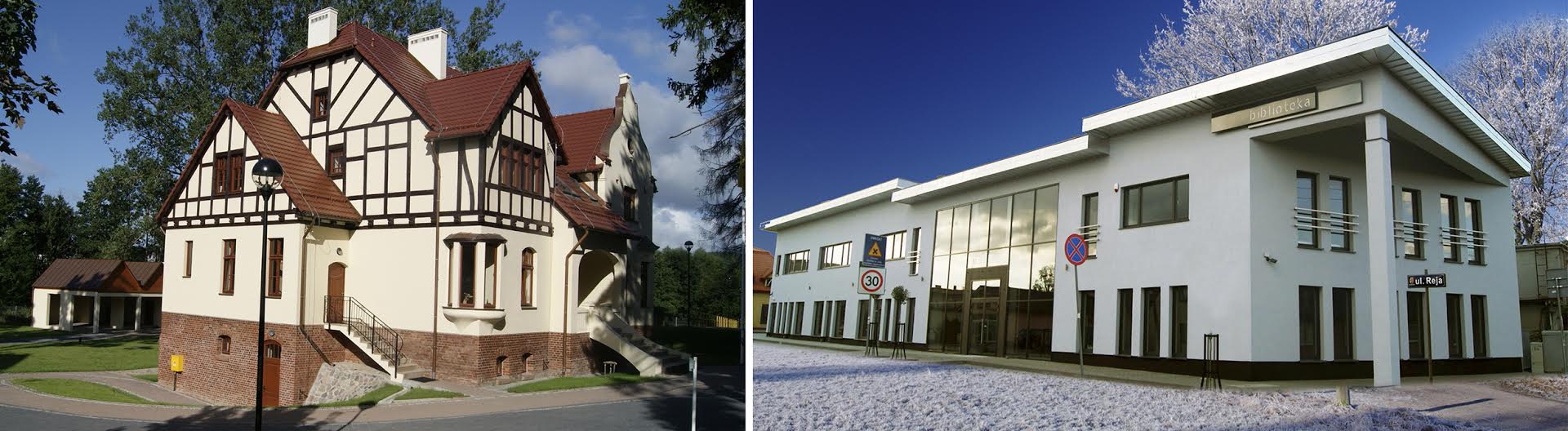 